Кроссворд «Биологические науки»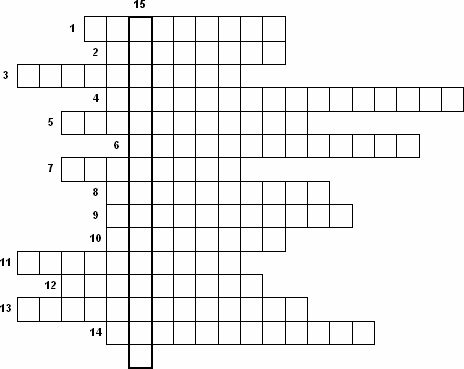 1. Наука, объектом изучения которой являются грибы2. Наука о животных3. Наука, изучающая жизнедеятельность организмов4. Название этой науки произошло от латинского слова, обозначающего «бабочка»5. Наука, которая изучает насекомых6. Наука о простейших7. Наука, изучающая строение организмов8. Звери – объект изучения этой науки9. Наука, которая изучает птиц10. Название этой науки в переводе с греческого означает «растение»11. Наука о рыбах12. Наука, изучающая клетку13. Семья наук, изучающая природу14. Наука о муравьях15. Наука, объектом изучения которой являются жуки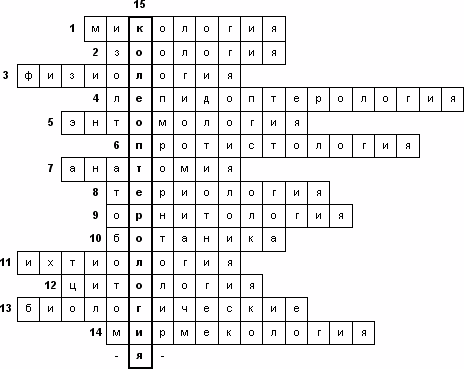 